Załącznik nr 2 do Regulaminu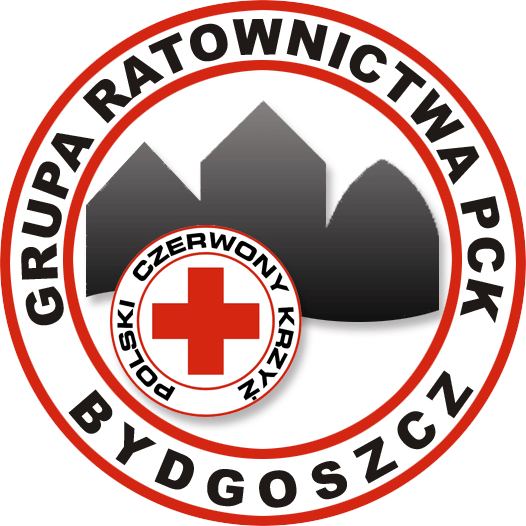 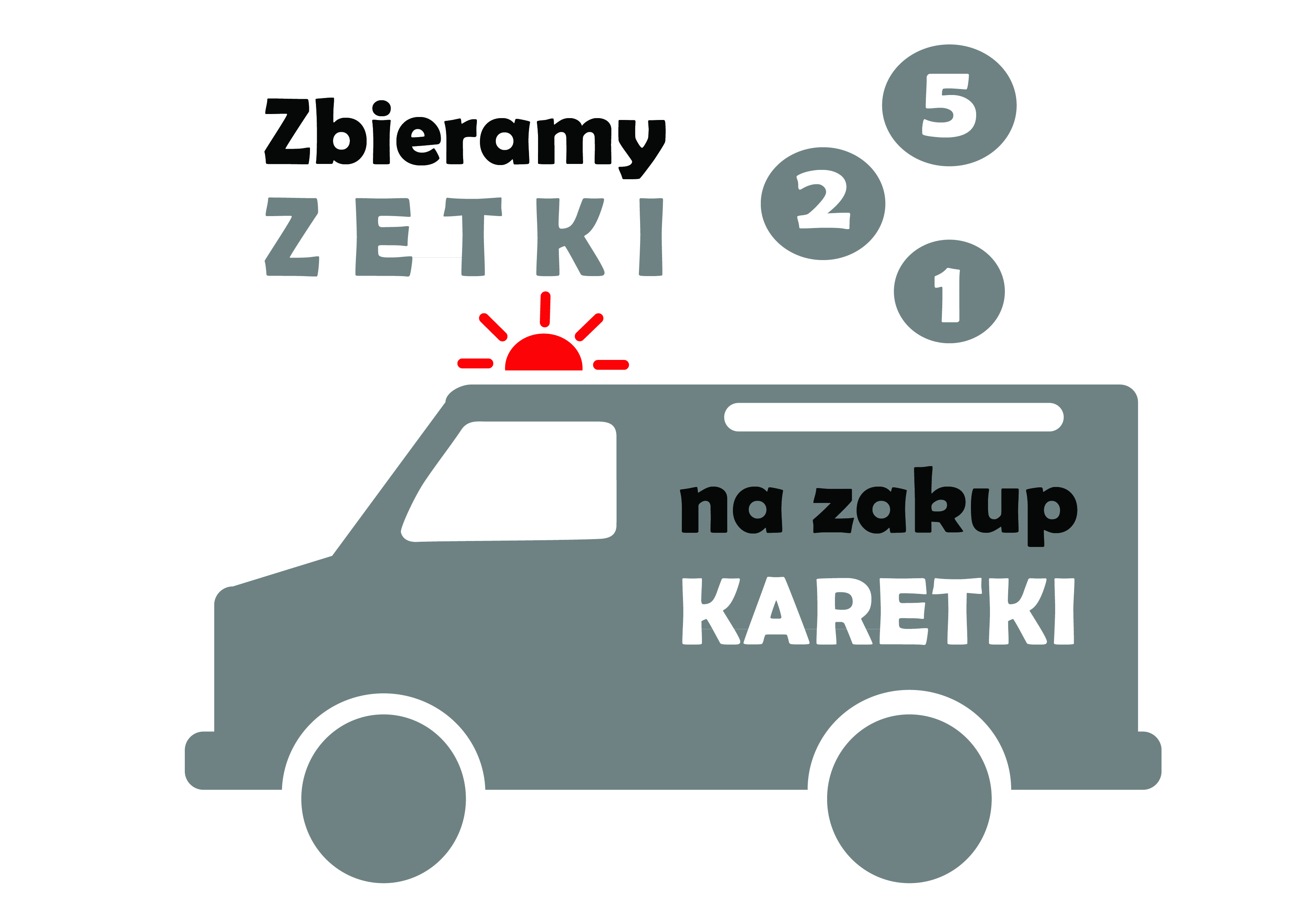 UPOWAŻNIENIEDO ODBIORU PAKIETU STARTOWEGO Bieg Charytatywny „Zbieramy zetki na zakup karetki”(14 października 2018)Upoważniam Pana/Panią				………………………………………………….……………….……….……….(Imię i nazwisko)legitymującego/ą się dowodem osobistym 		………………………………………………………………….…….……………										(seria, numer)do odbioru mojego pakietu startowego 	…………………… 	    ……….…………………………………………………………………….  (numer startowy)				         (Imię i nazwisko)…………………………………………………………………………………..………..			       ……………………………………..(adres zamieszkania: miejscowość, ulica, nr domu/lokalu) 						          (rok urodzenia)……………………………………………………………., dnia ……… 10.2018r.			………………………………………………….(miejscowość) 											(podpis)